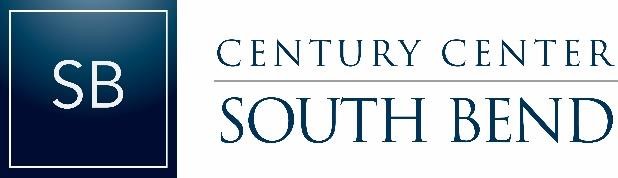 *****MEETING NOTICE***** THE CIVIC CENTER  BOARD OF MANAGERS WILL MEET ON  WEDNESDAY, 	JANUARY 8, 20208 A.M.    *********** Century Center Recital Hall120 S. Dr. Martin Luther King Jr. Blvd. South Bend, IN   46601 NOTICE FOR HEARING & SIGHT IMPAIRED PERSONSAuxiliary and or other services are available upon request at no charge.Please give reasonable advance request when possible.Call 574-235-9081 for assistance.CIVIC CENTER BOARD OF MANAGERS WEDNESDAY, JANUARY 8, 20208 A.M. -  RECITAL HALLA G E N D A
 Building and Grounds       	 	 	 	 	Linda Doshi, Chair Venues Division Presentation 					Jeff Jarnecke, Exec. DirectorPRESIDENT’S REPORT  	 	 	 	 	Aaron Perri OLD BUSINESS 	 	  Presentation on City Allocations				Dan ParkerRatification of EEA Consultant Agreement			Jeff Jarnecke
Morris/Palais Food and Beverage RFQ			Jeff JarneckeNEW BUSINESS ADJOURNMENT  	 	 	 	 	  CALL TO ORDER                                        	 CONSENT AGENDA  Approval of Minutes of October 16, 2019 meetingApproval of Claims:  October - December, 2019Approval of Financial Report: November, 2019 Aaron Perri, President                     III.   VENUES’ REPORT  	 	 	 	 Personnel and Finance  	Dave Varner, Chair 